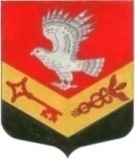 Муниципальное образование«ЗАНЕВСКОЕ   ГОРОДСКОЕ   ПОСЕЛЕНИЕ» Всеволожского муниципального района Ленинградской областиГлава муниципального образованияПОСТАНОВЛЕНИЕ13.07.2020 года								      	          №  03гп. Янино-1О проведении публичных слушанийпо предоставлению разрешения наусловно-разрешенный вид использованияземельного участка с кадастровымномером 47:07:1039001:12599На основании обращения администрации МО «Заневское городское поселение» (исх. № 2262-2-3 от 09.07.2020), в соответствии со ст. 5.1, ст. 39 Градостроительного кодекса Российской Федерации, Федеральным законом от 06.10.2003 № 131-ФЗ «Об общих принципах организации местного самоуправления в Российской Федерации», Уставом МО «Заневское городское поселение», Положением о порядке организации и проведения публичных слушаний, утвержденным решением совета депутатов от 17.04.2018 № 19,ПОСТАНОВЛЯЮ: 1. Назначить публичные слушания по предоставлению разрешения на условно-разрешенный вид использования земельного участка с кадастровым номером 47:07:1039001:12599, расположенного по адресу: Ленинградская область, Всеволожский район, гп. Янино-1, с вида разрешенного использования «административно-управленческие учреждения» на вид разрешенного использования «Промышленные предприятия и коммунально-складские объекты IV-V класса опасности с обязательным соблюдением режима санитарно-защитных зон».2. Установить срок проведения публичных слушаний по предоставлению разрешения на условно-разрешенный вид использования земельного участка с кадастровым номером 47:07:1039001:12599 со дня опубликования оповещения о начале публичных слушаний до дня опубликования заключения о результатах публичных слушаний с 17 июля 2020 года по 7 августа 2020 года.3. Публичные слушания состоятся 3 августа 2020 года в 17-00 в помещении администрации МО «Заневское городское поселение» по адресу: Ленинградская область, Всеволожский муниципальный район, Заневское городское поселение, д. Заневка, д. 48.4. Администрации МО «Заневское городское поселение» организовать и провести публичные слушания. 5. Опубликовать настоящее постановление в газете «Заневский вестник».6. Данное постановление вступает в силу после его опубликования.7. Контроль над исполнением настоящего постановления оставляю за собой.Глава муниципального образования				В.Е. Кондратьев